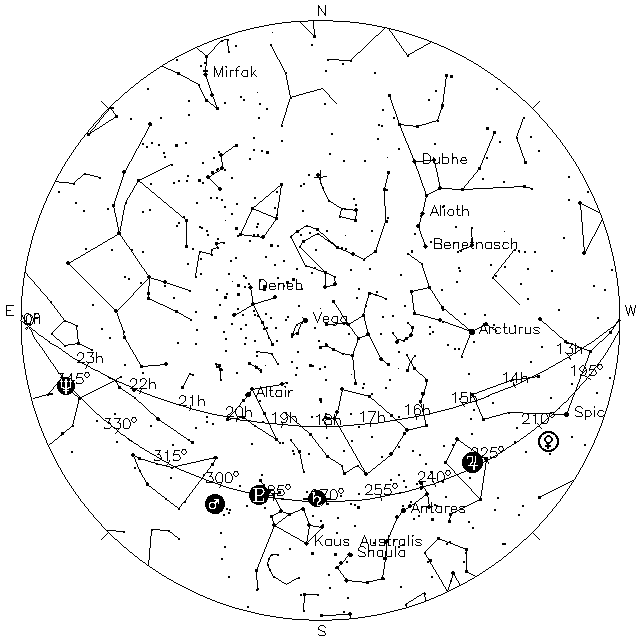 Sky as seen at Washington DC 2018-09-09 20:00 EDT = 2018-09-10 00:00 UT = JD 2458371.5AHSP2018 ~8 P.M.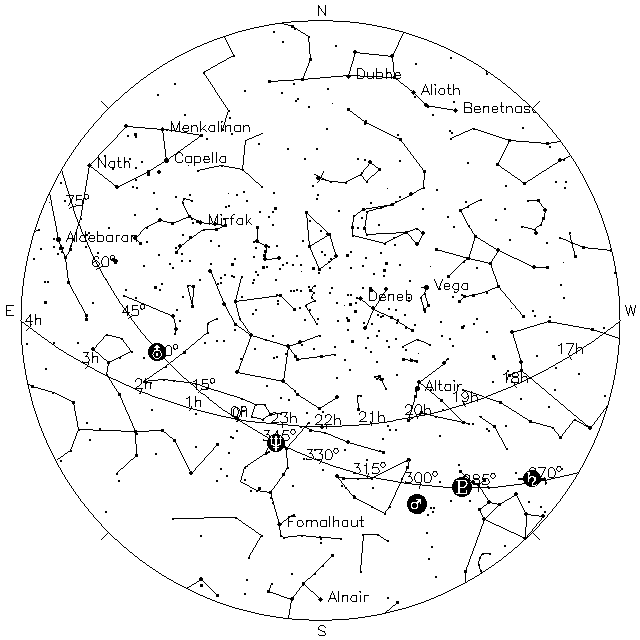 Sky as seen at Washington DC 2018-09-10 00:00 EDT = 2018-09-10 04:00 UTAHSP2018 ~Midnight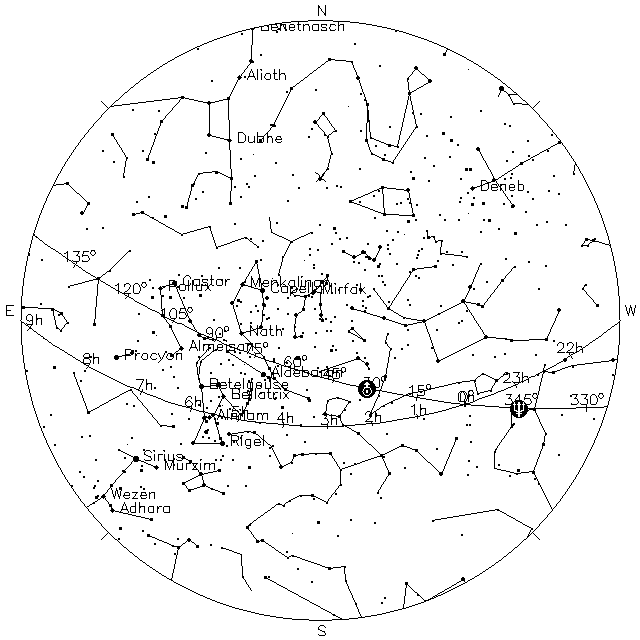 Sky as seen at Washington DC 2018-09-10 05:00 EDT = 2018-09-10 09:00 UTAHSP2018 ~5 A.M.